Wer hat Lust auf Badminton?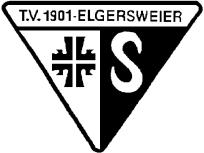 Wann:		jeden Montag außer in den Ferien 			8-12 Jahre	          16:30-17:30 Uhr			12-18 Jahre	17:30-18:30 Uhr			ab 18 Jahre	18:30-20:30 UhrWo:			Otto-Kempf-Sporthalle
			Sandackerweg 12
			77656 ElgersweierWie:	Mit Hallenschuhen und Sportkleidung auf
4 Badmintonfeldern.
Badmintonbälle werden gestellt.
Bei Bedarf zum Schnuppern sind auch Leihschläger vorhanden.Kosten:	Kostenlos reinschnuppern 
und bei Interesse darfst du gerne in den
Turnverein Elgersweier eintreten.
Die Badmintonspieler*Innen sind reine Freizeitsportler unterschiedlichen Niveaus, die Spaß und Freude an diesem leicht zu erlernenden Federballspiel haben.Wir freuen uns immer wieder, wenn jemand spontan vorbeikommt.
Weitere Infos auf: https://www.turnverein-elgersweier.de 